ASSOCIATIONS DE LA COMMUNE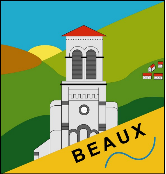 AssociationResponsable Adresse TéléphoneLes Arts de BeauxLiotier Victoria 450 Chemin de la Buissouna, Courenc 43200 Beaux06.81.07.10.47APE Beaux VeyrinesBruyère Rémiapebeauxveyrines@gmail.comLes Sagnoles 43200 St Julien Du Pinet06.15.14.94.40Le Club de l’AmitiéArsac Jean-Pauljeanpaularsac@sfr.fr185 Chemin de LouvaMalataverne 43200 Beaux07.49.32.24.44Peyre AssainissementChalencon Jean- Françoisj-francois.chalecon@wanadoo.fr50 Chemin de la bergeriePeyre 43200 Beaux04.71.65.11.0606.75.71.64.43Association Communale de Chasse AgréeChalencon Jean- Françoisj-francois.chalecon@wanadoo.fr50 Chemin de la bergeriePeyre 43200 Beaux04.71.65.11.0606.75.71.64.43A.S.B.M.Bonnet Pierre6 Rue de la Poste, le bourg 43200 Beaux07.89.46.09.44Les Amis de la ChapelleLoigier Aline Aline.liogier@gmail.com43200 Beaux06.83.31.26.17L’Atelier de Ces artsSandrine Brunjocelyne.munioz@orange.fr265 Route de Beaux Malataverne 43200 Beaux04.71.56.08.42Lou Amis dou CornavyDuron Jean-MichelLe Bourg 43200 St Julien du Pinet06.41.75.80.72Comité d’Animation Chalencon Yannickcomiteanimationbeaux@gmail.com75 Montée du Truissou Arzilhac 43200 Beaux06.48.78.80.80Lou arzilhSophie Mouniermouniersophie@orange.fr85 Route de l’Assemblée 43200 Beaux06.63.06.14.37CharivariChapuis Norbert3205 Route de Beauzac Courenc 43200 Beaux 06.80.33.17.83Mini BossesPardon Steevenminibosses43@live.fr205 Chemin de la Bergerie Peyre 43200 Beaux06.07.70.47.56Les CourencoisPeyroche Brunobp43courenc@gmail.com3115 Route de Beauzac Courenc 43200 Beaux07.81.44.39.08 Gym Volontaire de BeauxBonnet Josianeroland.brunet0264@orange.fr170 Route de Beauzac Le Bourg 43200 Beaux04.71.65.16.68